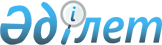 "2008 жылы шағын кәсiпкерлiк субъектiлерiне мүліктік жалға алуға (жалға беруге) немесе кейiннен меншiкке өтеусіз беру құқығымен сенiмгерлік басқаруға беруге жататын Қостанай облысы бойынша коммуналдық мемлекеттік меншіктің пайдаланылмайтын объектiлерінің тізбесін бекіту туралы" әкімдіктің 2008 жылғы 29 ақпандағы N 149 қаулысына өзгерту енгізу туралы
					
			Күшін жойған
			
			
		
					Қостанай облысы әкімдігінің 2008 жылғы 5 маусымдағы N 322 қаулысы. Қостанай облысы әділет департаментінде 2008 жылғы 20 маусымда N 3640 тіркелді. Қолданылу мерзiмiнің аяқталуына байланысты күші жойылды - Қостанай облысы әкімдігінің 2010 жылғы 10 қарашадағы № 08-08/3045 хатымен

      Ескерту. Қолданылу мерзiмiнің аяқталуына байланысты күші жойылды – Қостанай облысы әкімдігінің 2010.11.10 № 08-08/3045 хатымен.

      " Жеке кәсіпкерлік туралы " Қазақстан Республикасының Заңына және "Шағын кәсiпкерлiк субъектiлерiне мемлекеттік меншіктің пайдаланылмайтын объектiлерiн кейiннен меншiкке 

өтеусіз беру құқығымен мүліктік жалға алуға (жалға беруге) немесе сенiмгерлік басқаруға беру ережесін бекіту туралы" Қазақстан Республикасы Үкіметінің 2003 жылғы 4 сәуірдегі N 327  қаулысына сәйкес Қостанай облысының әкімдігі ҚАУЛЫ ЕТЕДІ: 

      1. "2008 жылы шағын кәсiпкерлiк субъектiлерiне мүліктік жалға алуға (жалға беруге) немесе кейiннен меншiкке өтеусіз беру құқығымен сенiмгерлік басқаруға беруге жататын  

Қостанай облысы бойынша коммуналдық мемлекеттік меншіктің пайдаланылмайтын объектiлерінің тізбесін бекіту туралы" Қостанай облысы әкімдігінің 2008 жылғы 29 ақпандағы N 149  қаулысына (мемлекеттік тіркеу нөмірі N 3629, 2008 жылғы 9 сәуірдегі N 43 "Қостанай таңы", 2008 жылғы 9 сәуірдегі N 50 "Костанайские новости" газеттерінде жарияланды) мынадай өзгерту енгізілсін: 

      осы қаулының  қосымшасына сәйкес көрсетілген қаулының қосымшасы жаңа редакцияда жазылсын. 

      2. Осы қаулы алғаш рет ресми жарияланған күнінен бастап он күнтізбелік күн өткеннен кейін қолданысқа енгізіледі.       Қостанай облысының әкімі       Әкімдік мүшелері:       КЕЛІСІЛДІ 2008 жылғы 5 маусымдағы  

N 322 қаулысына қосымша   2008 жылы шағын кәсiпкерлiк субъектiлерiне мүліктік 

жалға алуға (жалға беруге) немесе кейiннен меншiкке өтеусіз беру құқығымен сенiмгерлік басқаруға беруге жататын Қостанай облысы бойынша коммуналдық мемлекеттік меншіктің пайдаланылмайтын объектiлерінің тізбесі 
					© 2012. Қазақстан Республикасы Әділет министрлігінің «Қазақстан Республикасының Заңнама және құқықтық ақпарат институты» ШЖҚ РМК
				Р/с 

N Объектінің атауы Объектінің  

мекенжайы және баланс ұстаушысы Негізі Объектінің ахуалы 1 3 4 5 6 1 Жалпы ауданы 

247 шаршы 

метр бұрынғы 

баспахананың 

бір қабатты 

ғимараты Аманкелді ауданы, Аманкелді селосы, Дүйсенбин көшесі, 

44А, "Аманкелді 

ауданының тұрғын 

үй-коммуналдық 

шаруашылығы, 

жолаушылар көлігі 

және автомобиль 

жолдары бөлімі" мемлекеттік мекемесі Қостанай облысы Аманкелді ауданы 

әкімі орынбасарының 

2008 жылғы 12 

қаңтардағы N№12 хаты Қирауға 

ұшырауда 2 Жалпы ауданы 

35,8 шаршы 

метр тир 

ғимараты Әулиекөл ауданы, 

Әулиекөл селосы, Алтынсарин көшесі, "Әулиекөл селосы 

әкімінің аппараты" мемлекеттік мекемесі Қостанай облысы  

Әулиекөл ауданы 

әкімі 

орынбасарының 

2008 жылғы 23 

қаңтардағы№N 02-04/53 хаты Жағдайы 

қанағаттанарлық 3 Жалпы ауданы 

312,5 шаршы 

метр (екі 

кеңсенің 

ғимараты, 

қосалқы жай, 

қойма) 

өндірістік 

жайлар Әулиекөл ауданы, 

Әулиекөл селосы, Октябрьская көшесі, 87,«Әулиекөл селосы әкімінің аппараты»мемлекеттікмекемесі Қостанай облысы Әулиекөл ауданы әкімі орынбасарының 2008 жылғы 23 

қаңтардағы 

N 02-04/53 хаты Жағдайы 

қанағаттанарлық 4 Жалпы ауданы 

41,6 шаршы метр дән 

жарғыш 

ғимараты Денисов ауданы, Денисов селосы, бұрынғы N 6 сельхозтехника аумағы, "Денисов ауданының қаржы 

бөлімі" мемлекеттік мекемесі Қостанай облысы Денисов ауданы 

әкімінің міндетін атқарушысының  

2008 жылғы 16 

қаңтардағы№N 76 хаты Жағдайы 

қанағаттанарлық 5 Жалпы ауданы 

155,6 шаршы 

метр бұрынғы 

әскери 

гарнизонының 

ғимараты Жанкелдин ауданы, Торғай селосы, Дүзенов көшесі, 13, "Жанкелдин ауданы 

әкімінің аппараты" мемлекеттік мекемесі Қостанай облысы 

Жанкелдин 

ауданы әкімінің 

2008 жылғы 11 

қаңтардағы№N 

1-04/846 хаты Күрделі 

жөндеуді 

талап 

етеді 6 Жалпы ауданы 

107,9 шаршы 

метр  

"Наубайхана" 

ғимараты Жанкелдин ауданы, 

Торғай селосы, 

Алтынсары көшесі, 

44, "Жанкелдин 

ауданы әкімінің 

аппараты" 

мемлекеттік мекемесі Қостанай облысы 

Жанкелдин 

ауданы әкімінің 

2008 жылғы 11 

қаңтардағы№N 

1-04/846 хаты Ағымдағы 

жөндеуді 

талап 

етеді 7 Жалпы ауданы 

529 шаршы метр бұрынғы 

көкөніс 

сақтау 

қоймасының 

ғимараты Жанкелдин ауданы, 

Торғай селосы, 

Тынымов көшесі, 27, 

"Жанкелдин 

ауданы әкімінің 

аппараты" 

мемлекеттік мекемесі Қостанай облысы Жанкелдин ауданы әкімінің 2008 жылғы 11 

қаңтардағы№N 1-04/846 хаты Ағымдағы 

жөндеуді 

талап 

етеді 8 Жалпы ауданы 

83,2 шаршы метр бұрынғы 

аудандық 

тұрмыстық комбинаты 

гаражының 

ғимараты Жанкелдин ауданы, 

Торғай селосы, 

Алтынсары көшесі, 

31, "Жанкелдин 

ауданы әкімінің 

аппараты" 

мемлекеттік мекемесі Қостанай облысы 

Жанкелдин 

ауданы әкімінің 

2008 жылғы 11 

қаңтардағы№N 

1-04/846 хаты Күрделі 

жөндеуді 

талап 

етеді 9 Жалпы ауданы 

272 шаршы 

метр дәмхана 

ғимараты Жанкелдин ауданы, 

Тәуіш селосы, "Жанкелдин ауданының Жаркөл селолық округі 

әкімінің аппараты" мемлекеттік мекемесі Қостанай облысы Жанкелдин ауданы әкімінің 2008 жылғы 11 

қаңтардағы№N 1-04/846 хаты Ағымдағы 

жөндеуді 

талап 

етеді 10 Жалпы ауданы 

289,9 шаршы метр ғимарат Федоров ауданы Федоров селосы, Мелехов көшесі, 43, "Федоров ауданының Федоров селолық 

әкімінің аппараты" мемлекеттік мекемесі Қостанай облысы Федоров ауданы 

әкімінің міндетін атқарушысының 

2008 жылғы 14 

қаңтардағы N 

2-40/68 хаты Жағдайы 

қанағат 

танарлық 

сыз 